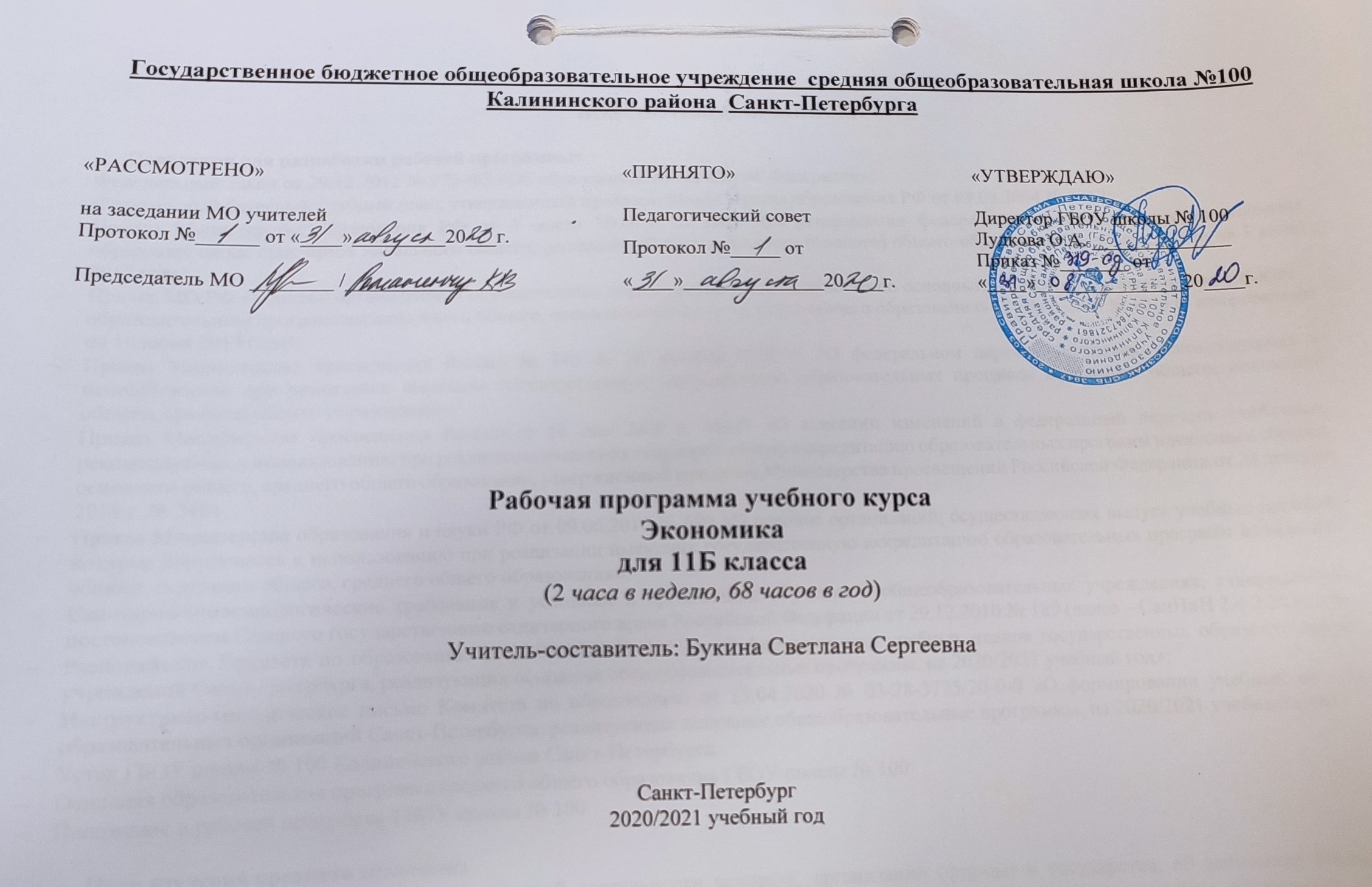 ПОЯСНИТЕЛЬНАЯ ЗАПИСКАОснования для разработки рабочей программы:Федеральный Закон от 29.12.2012 № 273-ФЗ «Об образовании в Российской Федерации»;Федеральный базисный учебный план, утвержденный приказом Министерства образования РФ от 09.03.2004 № 1312;Приказ Министерства образования РФ от 5 марта 2004 г. N 1089 "Об утверждении федерального компонента государственных образовательных стандартов начального общего, основного общего и среднего (полного) общего образования" (с изменениями на 7 июня 2017 года)Приказ МО РФ «Порядок организации и осуществления образовательной деятельности по основным общеобразовательным программам – образовательным программам начального общего, основного общего и среднего общего образования» от 30.08.2013 № 1015 (с изменениями на 10 июня 2019 года);Приказ Министерства просвещения России № 345 от 28 декабря 2018 г. «О федеральном перечне учебников, рекомендуемых к использованию при реализации имеющих государственную аккредитацию образовательных программ начального общего, основного общего, среднего общего образования»;Приказ Министерства просвещения России от 18 мая 2020 г. №249 «О внесении изменений в федеральный перечень учебников, рекомендуемых к использованию при реализации имеющих государственную аккредитацию образовательных программ начального общего, основного общего, среднего общего образования, утвержденный приказом Министерства просвещений Российской Федерации от 28 декабря 2018 г. № 345»Приказ Министерства образования и науки РФ от 09.06.2016 № 699 «О перечне организаций, осуществляющих выпуск учебных пособий, которые допускаются к использованию при реализации имеющих государственную аккредитацию образовательных программ начального общего, основного общего, среднего общего образования»;Санитарно-эпидемиологические требования к условиям и организации обучения в общеобразовательных учреждениях, утвержденных постановлением Главного государственного санитарного врача Российской Федерации от 29.12.2010 № 189 (далее – СанПиН 2.4.2.2821-10);Распоряжение Комитета по образованию от 21.04.2020 № 1011-р «О формировании учебных планов государственных образовательных учреждений Санкт-Петербурга, реализующих основные общеобразовательные программы, на 2020/2021 учебный год»;Инструктивно-методическое письмо Комитета по образованию от 23.04.2020 № 03-28-3775/20-0-0 «О формировании учебных планов образовательных организаций Санкт-Петербурга, реализующих основные общеобразовательные программы, на 2020/2021 учебный год»;Устав ГБОУ школы № 100 Калининского района Санкт-Петербурга.Основная образовательная программа среднего общего образования ГБОУ школы № 100Положение о рабочей программе ГБОУ школы № 100Цели изучения предмета экономика- освоение системы знаний об экономической деятельности человека, организации (фирмы) и государства, об экономике России, необходимых для дальнейшего изучения экономических дисциплин в системе среднего и высшего профессионального образования или самообразования;-овладение умениям находить и самостоятельно применять информацию, содержащуюся в средствах массовой информации и статических публикациях, выносить аргументированные суждения по экономическим вопросам с привлечением элементов научного анализа;-развитие экономического мышления, способности критически осмысливать информацию об экономике, государственной экономической политике и вырабатывать собственное аргументированное мнение; способности применять полученные знания для определения экономически рационального поведения в конкретных ситуациях;-воспитание ответственности за экономические решения, уважение к труду и предпринимательской деятельности;- формированиеготовностииспользоватьполученныезнанияиумениядлярешения типичных экономических задачОбщая характеристика предмета Содержание среднего общего образования на профильном уровне по экономике представляет комплекс знаний по экономике, минимально необходимый современному гражданину России. Он включает общие представления об экономике как хозяйстве и науке, об экономике семьи, фирмы и государства, в том числе в международной сфере. Основные содержательные линии: основные концепции экономики;микроэкономика;макроэкономика и международная экономика;прикладная экономика.Все означенные компоненты содержания взаимосвязаны, как связаны и взаимодействуют друг с другом изучаемые объекты. Помимо знаний, в содержание курса входят навыки, умения и ключевые компетентности, необходимые для будущей работы в экономической сфере.Содержание курса на профильном уровне обеспечивает преемственность по отношению к основной школе путем углубленного изучения, прежде всего, экономики фирмы и государства. Наряду с этим, вводятся ряд новых, более сложных вопросов, понимание которых необходимо будущему экономисту. Освоение нового содержания осуществляется с опорой на межпредметные связи с курсамиобществоведения, математики, истории, географии, права, литературы и др. Профильное экономическое образование предполагает развитие начальных профессиональных умений и навыков, а также освоение базовых навыков для будущей работы в экономической сфере.Описание места учебного предмета в учебном плане Программа рассчитана на 68 учебных часов, 2 часа в неделю, включая количество часов для проведения контрольных – 5 ч., практикумы- 10 ч. уроки обобщения изученного материала – 8 ч. Технологии обучения и формы контроля:Технологии обученияразвивающее обучение проблемное обучениедифференцированное обучение игровое обучение обучение развитию критического мышления проектная и исследовательская деятельностьФормы организации учебного процесса:индивидуальная;групповая;фронтальная.Методы  обучения: словесные; наглядные; практические; методы проблемного обучения.Типы уроков:урок открытия нового знания (ОНЗ)урок рефлексии (Р)урок построения системы знаний (ПСЗ)урок развивающего контроля (РК)Виды и формы контроля Планируемые результаты изучения учебного предметаВ результате изучения экономики на профильном  уровне ученик долженЗнать/Понимать:- смысл основных теоретических положений экономической науки;- основные экономические принципы функционирования семьи, фирмы, рынка и государства, а также международных экономических отношений;Уметь- приводить примеры: взаимодействия рынков; прямых и косвенных налогов; взаимовыгодной международной торговли;- описывать: предмет и метод экономической науки, факторы производства, цели фирмы, основные виды налогов, банковскую систему, рынок труда, экономические циклы, глобальные экономические проблемы;- объяснять: экономические явления с помощью альтернативной стоимости; выгоды обмена; закон спроса; причины неравенства доходов; роль минимальной оплаты труда; последствия инфляции;- сравнивать (различать): спрос и величину спроса, предложение и величину предложения, рыночные структуры, безработных и незанятых, организационно-правовые формы предприятий, акции и облигации;- вычислять на условных примерах: величину рыночного спроса и предложения, изменение спроса (предложения) в зависимости от изменения формирующих его факторов, равновесную цену и- объем продаж; экономические и бухгалтерские затраты и прибыль, смету (бюджет) доходов и расходов, спрос фирмы на труд; реальный и номинальный ВВП, темп инфляции, уровень безработицы;- применять для экономического анализа: кривые спроса и предложения, графики изменений рыночной ситуации в результате изменения цен на факторы производства, товары-заменители и дополняющие товары;Использовать приобретенные знания и умения в практической деятельности и повседневной жизни для:           - исполнения типичных экономических ролей;           - решения практических задач, связанных с жизненными ситуациями;           - совершенствования собственной познавательной деятельности;           - оценки происходящих событий и поведения людей с экономической точки зрения;           - осуществления самостоятельного поиска, анализа и использования экономической информации.СОДЕРЖАНИЕ КУРСА ЭКОНОМИКА 11 КЛАССПОУРОЧНО-ТЕМАТИЧЕСКОЕ ПЛАНИРОВАНИЕ ЭКОНОМИКА,  11Б КЛАСС(2 часа в неделю, 68 часов в год)Материально-техническое обеспечение образовательного процесса.УМК:  Экономика: 10-11: базовый и  углубленный уровни: - учебник Р.И. Хасбулатов.-М.; Дрофа,2019Экономика. Основы экономической теории. Практикум для 10- 11 классов  Под ред. С.И. Иванова – М., «Вита- пресс», 2017Практикум по экономике, 10-11 класс, Углублённый уровень, Книга 1, Михеева С.А., Скляр М.А., Шереметова В.В., 2015Практикум по экономике, 10-11 класс, Углублённый уровень, Книга 2, Михеева С.А., Скляр М.А., Шереметова В.В., 2016Бюджет и бюджетная система, Том 1, Афанасьев М.П., Беленчук А.А., Кривогов И.В., 2016Введение в теорию современного экономического роста, Книга 1, Асемоглу Д., 2018Введение в теорию современного экономического роста, Книга 2, Асемоглу Д., 2018Денежно-кредитные системы, От истоков до криптовалюты, Монография, Андрюшин С.А., 2019Электронные ресурсыwww.economicus.ru – образовательно-справочный портал по экономике.ecsocman.edu.ru – Федеральный образовательный портал «Экономика. Социология. Менеджмент».www.ereport.ru – обзорная информация по мировой экономике.www.stat.hse.ru – статистический портал Высшей школы экономики. www.cefir.ru – официальный сайт ЦЭФИР – Центра экономических и финансовых исследований. www.beafnd.org – Фонд Бюро экономического анализа.www.commersant.ru – газета «Коммерсант».www.expert.ru – журнал «Эксперт».www.vopreco.ru – сайт журнала «Вопросы экономики». Ведущий в России теоретический и научно-практический журнал общеэкономического содержания. www.tpprf. – Торгово-промышленная палата РФ.www.rts.micex.ru – РТС и ММВБ – объединённая биржа.www.economy.gov.ru/minec/ma – Министерство экономического развития РФ.www.minpromtorg.gov.ru – Министерство торговли и промышленности РФ. www.fas.gov.ru – сайт Федеральной антимонопольной службы РФ. http://www.minfin.ru/ru – Министерство финансов РФ.www.cbr.ru – Центральный банк Российской Федерации.www.gks.ru – Федеральная служба государственной статистики.www.nalog.ru – Федеральная налоговая служба РФ.www.wto.ru – сайт Всемирной торговой организации. www.worldbank.org/eca/russian – Всемирный банк.www.hse.ru – Государственный университет – Высшая школа экономики (Москва).www.guu.ru – Государственный университет управления (Москва).www.econ.msu.ru – экономический факультет МГУ.www.finec.ru – Санкт-Петербургский государственный университет экономики и финансов.www.nes.ru – Российская экономическая школа.www. fmc.hse.ru – Федеральный методический центр по финансовой грамотности системы общего и среднего профессионального образования»https://vashifinancy.ru/ – Сайт Ваши финансыhttps://fincult.info/ – Сайт Финансовая культураМатериально-техническое обеспечение.КомпьютерМФУИнтерактивная доскаКлассная доскаПОУРОЧНО-ТЕМАТИЧЕСКОЕ ПЛАНИРОВАНИЕ ЭКОНОМИКА,  11Б КЛАСС(2 часа в неделю, 68 часов в год)Виды контроляФормы контролявводный фронтальный опростекущий проверочная работа, фронтальный, индивидуальный  опросработа с документамисоставление опорных конспектов, работа с документом  (практикум)решение экономических задач (практикум)составление планов ответанаписание творческих работ по экономическим вопросам.тематический контрольная работатестовые заданияпроверочные комбинированные работырешение экономических задач (практикум)итоговый контрольная работатестовые задания№
Название разделаКол-во часовОсновные вопросы содержанияТемы корректировки предыдущего классаОсновные вопросы содержания и виды деятельности, направленные  на повторение изученного в предыдущем классе1Менеджмент и маркетинг 8чОбщее понятие о менеджменте. Исторические этапы становления менеджмента. Школа научного управления (Ф. Тэйлор). Административная школа управления(А. Файоль). Школа человеческих отношений и разработки поведенческих наук (М. Фоллет и Э. Мэйони). Теории системного анализа. Концепция социальной ответственности бизнеса. Международный характер менеджмента. Современные тенденции менеджмента. Модернизация управления. Горизонтальная, вертикальная и конгломератная структуры корпораций. Соответствие структуры основным принципам. Внедрение компьютерных технологий в управленческие системы. Менеджмент в России. Маркетинг как рыночная концепция менеджмента. Основные понятия и содержание маркетинга. Усиление связи производства с распределением и конечной реализацией продукции. Этапы развития маркетинга. Основные взаимосвязанные звенья в системе управления маркетинговыми операциями: управление торгово-посреднической сферой(системой) в деятельности корпораций; управление производственной сферой (системой), ориентированной на рынок; управление обслуживающей сферой (системой). Основные принципы маркетинга. Направленность на максимизацию прибыли. Реклама. Маркетолог. Банкротство фирм. Внешние признаки. Кредиторы. Судебное решение. Несостоятельность предприятия. Принудительное банкротство. Добровольная ликвидация. Реорганизация. Мировое соглашение. Преднамеренное или умышленное банкротство. Внешнее управление. Законодательство РФ о банкротстве.Экономика-  наука и практикаРоль денег в рыночной экономикеФирма. Производство и издержкиЭкономическая наука. Экономическое хозяйствоРоль денег. Виды денег и их свойства. Фондовая биржа. Рынок ценных бумаг, акции и облигацииСовременная фирма. Продукт фирмы. Бухгалтерские и экономические издержки. Как изменяются издержки. Размер фирмы и его влияние на прибыль. Понятие о внешних и внутренних ресурсах и затратах фирмы. Разница между бухгалтерскими и экономическими затратами фирмы. Понятие о нормальной прибыли владельца фирмы. Понятие о постоянных и переменных затратах. Средние и предельные затратыЛекция-диалогФронтальный опросГрупповая работаКомбинированная работа2Государственные финансы10чГосударственные финансы. Финансовая система страны. Министерство финансов. Государственный бюджет. Бюджетные принципы: принцип единства, принцип полноты, принцип реальности, принцип гласности. Баланс бюджета. Закономерность роста государственных расходов. Функции бюджета: фискальная, экономического регулирования, социальная. Сбалансированный государственный бюджет. Дефицит и профицит государственного бюджета.Эмиссия. Инфляция. Внутренний и внешний государственный долг. Пути преодоления задолженности государства. Реструктуризация долга. Налоги. Историческая эволюция налогообложения. Экономическая сущность налогов. Фискальная, экономическая, социальная и распределительная функции налогов.Социальные налоги. Социальные фонды. Ставка налога. Налоговая льгота. Система налогообложения. Налоговый механизм. Государственная налоговая политика. Принципы нейтральности, справедливости и эффективности. Виды налогов. Прямые и косвенные налоги. Таможенные сборы, акцизы, пошлины. Государственные и местные налоги. Пропорциональная, прогрессивная и регрессивная системы налогообложения. Признаки налоговой системы страны с развитой рыночной экономикой: прогрессивный дифференцированный характер налогообложения; частые изменения ставок налогообложения в зависимости от экономических условий,складывающихся в стране; определениеначальных сумм, не облагаемых налогом. Особенности налоговой системы современной России. Рациональная система налогов как компромисс между интересами различных групп общества с учетом региональных интересов, твердых и однозначных правил построения налоговых систем.Экономика-  наука и практикаРоль денег в рыночной экономикеФирма. Производство и издержкиЭкономическая наука. Экономическое хозяйствоРоль денег. Виды денег и их свойства. Фондовая биржа. Рынок ценных бумаг, акции и облигацииСовременная фирма. Продукт фирмы. Бухгалтерские и экономические издержки. Как изменяются издержки. Размер фирмы и его влияние на прибыль. Понятие о внешних и внутренних ресурсах и затратах фирмы. Разница между бухгалтерскими и экономическими затратами фирмы. Понятие о нормальной прибыли владельца фирмы. Понятие о постоянных и переменных затратах. Средние и предельные затратыЛекция-диалогФронтальный опросГрупповая работаКомбинированная работа3Государство и экономика5чПричины государственной экспансии в экономику. «Закон Вагнера». Экономические функции государства. Формы участия государства в экономике в современных условиях. Государственная собственность, ее типы. Значениегосударственного сектора. Суть теоретических споров об участии государства в экономике. Приватизация, национализация. Государственное регулирование экономики: прямые и косвенные методы. Виды национализации: социалистическая и капиталистическая (кейнсианская). Степени и формы участия государства в экономике. Экономическая политика. Особенности экономической политики в РФ. Национальные программы. Национальные проекты.Экономика-  наука и практикаРоль денег в рыночной экономикеФирма. Производство и издержкиЭкономическая наука. Экономическое хозяйствоРоль денег. Виды денег и их свойства. Фондовая биржа. Рынок ценных бумаг, акции и облигацииСовременная фирма. Продукт фирмы. Бухгалтерские и экономические издержки. Как изменяются издержки. Размер фирмы и его влияние на прибыль. Понятие о внешних и внутренних ресурсах и затратах фирмы. Разница между бухгалтерскими и экономическими затратами фирмы. Понятие о нормальной прибыли владельца фирмы. Понятие о постоянных и переменных затратах. Средние и предельные затратыЛекция-диалогФронтальный опросГрупповая работаКомбинированная работа4Основные макроэкономические показатели6чВаловой внутренний продукт (ВВП). Валовой национальный продукт (ВНП). Методы подсчета ВВП и ВНП. Добавленная стоимость. Реальный и номинальный ВВП. Дефлятор ВВП. Индекс покупательных цен (ИПЦ). Сопоставление ВВП разных стран и обменные курсы валют. Паритет покупательной способности (ППС). Международный валютный фонд (МВФ).ВВП и ВНП на душу населения. Национальный доход (НД). Развитые и развивающиеся страны. Индекс развития человеческого потенциала (ИРЧП). Национальный доход (НД). Трудовые, рентные и предпринимательские доходы. Прибыли корпораций и чистый процент. Фактор цены и стоимости товара в исчислении ВВП. Индекс цен. Индекс потребительских цен (ИПЦ). Стоимость потребительской корзины. Инфляция. Темпы инфляции. Темпы роста ВВП. Динамика ВВП России. Система национальных счетов (СНС). Кругооборот доходов и расходов (двухсекторная модель экономики) в национальной экономике. Расширенная (четырехсекторная) модель кругооборота в экономике. Реальный, бюджетный, денежный и внешний сектора экономики. Положительный и отрицательный баланс. Платежный баланс, его назначение.Экономика-  наука и практикаРоль денег в рыночной экономикеФирма. Производство и издержкиЭкономическая наука. Экономическое хозяйствоРоль денег. Виды денег и их свойства. Фондовая биржа. Рынок ценных бумаг, акции и облигацииСовременная фирма. Продукт фирмы. Бухгалтерские и экономические издержки. Как изменяются издержки. Размер фирмы и его влияние на прибыль. Понятие о внешних и внутренних ресурсах и затратах фирмы. Разница между бухгалтерскими и экономическими затратами фирмы. Понятие о нормальной прибыли владельца фирмы. Понятие о постоянных и переменных затратах. Средние и предельные затратыЛекция-диалогФронтальный опросГрупповая работаКомбинированная работа5Экономический рост5чПонятие экономического роста. Факторы экономического роста: рост населения и численности рабочей силы (фактор спроса и фактор эффективности); накопление капитала; земля; технологический прогресс; знания, опыт, инновации. Взаимодействие факторов роста. Инвестиции. Предпосылки инвестиционного процесса: финансовый ресурс; развитый финансовый рынок, высокая (или приемлемая) доходность от инвестиций. Зависимость экономического роста от нормы сбережений и эффективности инвестиций. Влияние научно-технического прогресса и образования на экономический рост. Экстенсивное и интенсивное развитие. Основные пути повышения производительности труда. Экономический рост и проблема защиты окружающей среды. Современная трактовка экономического роста. Концепция устойчивого роста. Мультипликатор и акселератор. Опасность обратного эффекта. Теория устойчивого экономического роста и развития: учет экологических факторов, устойчивости и стабильности роста.Экономика-  наука и практикаРоль денег в рыночной экономикеФирма. Производство и издержкиЭкономическая наука. Экономическое хозяйствоРоль денег. Виды денег и их свойства. Фондовая биржа. Рынок ценных бумаг, акции и облигацииСовременная фирма. Продукт фирмы. Бухгалтерские и экономические издержки. Как изменяются издержки. Размер фирмы и его влияние на прибыль. Понятие о внешних и внутренних ресурсах и затратах фирмы. Разница между бухгалтерскими и экономическими затратами фирмы. Понятие о нормальной прибыли владельца фирмы. Понятие о постоянных и переменных затратах. Средние и предельные затратыЛекция-диалогФронтальный опросГрупповая работаКомбинированная работа6Цикличность развития экономики5чЦиклическое развитие как свойство капиталистической экономической системы. Неизбежность кризисных спадов и депрессий. Торговые кризисы. Кризисы пере-производства. Стандартная модель экономического цикла. Периодичность кризисов. Мировые кризисы XX века. Фазы экономического цикла: кризис, оживление, подъем, спад. Сущность экономического кризиса. Механизм циклического движения и кризис. Формы классического экономического кризиса: перепроизводство товарного капитала; перенакопление производительного капитала; перенакопление денежного капитала. Решение противоречий в ходе кризиса. Факторы, влияющие на протекание кризиса: государственная экономическая политика, действия агентов рынка, уровень менеджерского искусства, методы действия крупных банков и корпораций, их устремленность к максимизации прибылей. Мировой финансово-экономический кризис 2008—2010 гг. Предпосылки кризиса. Основные причины кризиса. Этапы развертывания мирового финансово-экономического кризиса. Антикризисные действия государств. Роль международных организаций. Кризис неолиберальной экономической доктрины. Необходимость участия государства в экономике.Экономика-  наука и практикаРоль денег в рыночной экономикеФирма. Производство и издержкиЭкономическая наука. Экономическое хозяйствоРоль денег. Виды денег и их свойства. Фондовая биржа. Рынок ценных бумаг, акции и облигацииСовременная фирма. Продукт фирмы. Бухгалтерские и экономические издержки. Как изменяются издержки. Размер фирмы и его влияние на прибыль. Понятие о внешних и внутренних ресурсах и затратах фирмы. Разница между бухгалтерскими и экономическими затратами фирмы. Понятие о нормальной прибыли владельца фирмы. Понятие о постоянных и переменных затратах. Средние и предельные затратыЛекция-диалогФронтальный опросГрупповая работаКомбинированная работа7Международная торговля. Валютные курсы8чМеждународная торговля. Внешняя торговля страны. Экспорт. Импорт. Внешнеторговый оборот. Сальдо внешней торговли. Главные торговые объединения и страны в международной торговле. Международное разделение труда (МРТ). Рост степени открытости рынков. Укрепление финансово-хозяйственных связей стран. Абсолютные и сравнительные преимущества. Интернациональная стоимость. Теория трудовой стоимости. Валютные курсы. Современная международная валютная система. Валютный коридор. Колеблющийся, «плавающий», фиксированный курс валюты. Номинальный и реальный курсы валюты. Свободно конвертируемая валюта. Метод котировки. Кросс-курс. Свободная торговля и протекционизм. Всемирная торговая организация : цели, структура, руководящие органы. Вступление России в ВТО. Позиции России в международной торговле. Структура внешней торговли РФ.Экономика-  наука и практикаРоль денег в рыночной экономикеФирма. Производство и издержкиЭкономическая наука. Экономическое хозяйствоРоль денег. Виды денег и их свойства. Фондовая биржа. Рынок ценных бумаг, акции и облигацииСовременная фирма. Продукт фирмы. Бухгалтерские и экономические издержки. Как изменяются издержки. Размер фирмы и его влияние на прибыль. Понятие о внешних и внутренних ресурсах и затратах фирмы. Разница между бухгалтерскими и экономическими затратами фирмы. Понятие о нормальной прибыли владельца фирмы. Понятие о постоянных и переменных затратах. Средние и предельные затратыЛекция-диалогФронтальный опросГрупповая работаКомбинированная работа8Альтернативные системы и модели современной экономики7чАльтернативные экономические системы. Система свободного предпринимательства. Монополии (олигополии). Усиление экономических функций государства, его регулирующей роли. Мировая социалистическая система как альтернативная мировая экономическая система. Главные признаки экономической системы социализма. Победа обновленного капитализма. Общее и особенное в развитии национальных типов (моделей) капитализма. Общая экономическая база и методологические принципы: принцип частной собственности, отсутствие директивной системы управления экономикой, действие конкурентных механизмов, основанных на законах спроса и предложения. Отличительные признаки экономик развитых стран. Национальные модели современной экономики. Количественные и качественные характеристики и особенности. Западноевропейская модель. Французская и германская модели. Американская модель. Шведская (скандинавская) модель.Японская модель экономики. Китайская модель как особый тип социалистического рынка. Незавершенность российской модели капитализма.Экономика-  наука и практикаРоль денег в рыночной экономикеФирма. Производство и издержкиЭкономическая наука. Экономическое хозяйствоРоль денег. Виды денег и их свойства. Фондовая биржа. Рынок ценных бумаг, акции и облигацииСовременная фирма. Продукт фирмы. Бухгалтерские и экономические издержки. Как изменяются издержки. Размер фирмы и его влияние на прибыль. Понятие о внешних и внутренних ресурсах и затратах фирмы. Разница между бухгалтерскими и экономическими затратами фирмы. Понятие о нормальной прибыли владельца фирмы. Понятие о постоянных и переменных затратах. Средние и предельные затратыЛекция-диалогФронтальный опросГрупповая работаКомбинированная работа9Российская федерация в системе мирового хозяйства5чМесто Российской Федерации в системе мирового хозяйства. Общая характеристика экономики России. Основные макроэкономические показатели России. Динамика ВВП. Факторы роста в российской экономике 2001—2008 гг.Место России в мировой экономике. Товарная структура экспорта и импорта страны. Основные торговые партнеры России. Индексы концентрации и диверсификации экспорта и импорта России. Индекс условий торговли. Диверсификация экономики. Приоритетные направления внешнеэкономической деятельности Российской Федерации.Экономика-  наука и практикаРоль денег в рыночной экономикеФирма. Производство и издержкиЭкономическая наука. Экономическое хозяйствоРоль денег. Виды денег и их свойства. Фондовая биржа. Рынок ценных бумаг, акции и облигацииСовременная фирма. Продукт фирмы. Бухгалтерские и экономические издержки. Как изменяются издержки. Размер фирмы и его влияние на прибыль. Понятие о внешних и внутренних ресурсах и затратах фирмы. Разница между бухгалтерскими и экономическими затратами фирмы. Понятие о нормальной прибыли владельца фирмы. Понятие о постоянных и переменных затратах. Средние и предельные затратыЛекция-диалогФронтальный опросГрупповая работаКомбинированная работа10Глобальные экономические проблемы и индекс развития человеческого потенциала5чГлобальные экономические проблемы современности. Проблема бедности. Продовольственная и энергетическая проблемы. Обострение экологической проблемы. Неравномерная структура распределения. Неравное потребление. Усиление социального расслоения. Основные направления решения проблем бедности и нищеты: новые модели потребления, социализация, коллективизм и солидарность. Индекс развития человеческого потенциала (ИРЧП). Понятие «концепция развития человеческого потенциала». Реализация основных базовых ценностей: прав человека, общественного благосостояния, равенства, справедливости. Оценка ИРЧП: продолжительность жизни человека, уровень образования и доходы. Индекс нищеты населения. ИРЧП в России.Экономика-  наука и практикаРоль денег в рыночной экономикеФирма. Производство и издержкиЭкономическая наука. Экономическое хозяйствоРоль денег. Виды денег и их свойства. Фондовая биржа. Рынок ценных бумаг, акции и облигацииСовременная фирма. Продукт фирмы. Бухгалтерские и экономические издержки. Как изменяются издержки. Размер фирмы и его влияние на прибыль. Понятие о внешних и внутренних ресурсах и затратах фирмы. Разница между бухгалтерскими и экономическими затратами фирмы. Понятие о нормальной прибыли владельца фирмы. Понятие о постоянных и переменных затратах. Средние и предельные затратыЛекция-диалогФронтальный опросГрупповая работаКомбинированная работа№Тема урокаОбязательный минимум содержанияТребования к уровню подготовкиВид контролядатадата1Экономика -  наука и практикаЭкономическая наука. Экономическое хозяйствоУметь:- объяснять значение основных понятий темы;- приводить примеры, характеризующие функции денег;- называть свойства металлических денег;- объяснять необходимость появления бумажных и кредитных денег;-  делать выводы о роли денегв экономике;- объяснять действие закона Фишера, приводитьпримеры влияния денежной массы на инфляцию;- называть денежные агрегаты, проводить сравнение степени ликвидности, давать объяснение;-   понимать, как работает денежный рынок;-   выстраивать логическую цепочку движениякапиталов;   -   анализировать график равновесия на денежном рынке, делать выводы;Уметь различать микро- имакроэкономические проблемы, - приводить примеры , общественных благ, внешних эффектов, анализировать, делать выводы, отвечать на вопросы.-   называть основные признаки фирмы;- давать характеристику различных видов фирм;-   выявлять преимущества и недостатки различныхфирм;-   приводить примеры фирм, различающихся поформе собственности и по размерам;-   объяснять организацию и структуру управленияакционерного общества;-   сравнивать простые и привилегированныеакции; раскрывать особенности ведения бизнеса в форме франчайзинга, приводить примеры франчайзин-говых фирм;Лекция-диалог2Роль денег в рыночной экономикеРоль денег. Виды денег и их свойства. Фондовая биржа. Рынок ценных бумаг, акции и облигацииУметь:- объяснять значение основных понятий темы;- приводить примеры, характеризующие функции денег;- называть свойства металлических денег;- объяснять необходимость появления бумажных и кредитных денег;-  делать выводы о роли денегв экономике;- объяснять действие закона Фишера, приводитьпримеры влияния денежной массы на инфляцию;- называть денежные агрегаты, проводить сравнение степени ликвидности, давать объяснение;-   понимать, как работает денежный рынок;-   выстраивать логическую цепочку движениякапиталов;   -   анализировать график равновесия на денежном рынке, делать выводы;Уметь различать микро- имакроэкономические проблемы, - приводить примеры , общественных благ, внешних эффектов, анализировать, делать выводы, отвечать на вопросы.-   называть основные признаки фирмы;- давать характеристику различных видов фирм;-   выявлять преимущества и недостатки различныхфирм;-   приводить примеры фирм, различающихся поформе собственности и по размерам;-   объяснять организацию и структуру управленияакционерного общества;-   сравнивать простые и привилегированныеакции; раскрывать особенности ведения бизнеса в форме франчайзинга, приводить примеры франчайзин-говых фирм;Фронтальный опрос3Роль денег в рыночной экономикеРоль денег. Виды денег и их свойства. Фондовая биржа. Рынок ценных бумаг, акции и облигацииУметь:- объяснять значение основных понятий темы;- приводить примеры, характеризующие функции денег;- называть свойства металлических денег;- объяснять необходимость появления бумажных и кредитных денег;-  делать выводы о роли денегв экономике;- объяснять действие закона Фишера, приводитьпримеры влияния денежной массы на инфляцию;- называть денежные агрегаты, проводить сравнение степени ликвидности, давать объяснение;-   понимать, как работает денежный рынок;-   выстраивать логическую цепочку движениякапиталов;   -   анализировать график равновесия на денежном рынке, делать выводы;Уметь различать микро- имакроэкономические проблемы, - приводить примеры , общественных благ, внешних эффектов, анализировать, делать выводы, отвечать на вопросы.-   называть основные признаки фирмы;- давать характеристику различных видов фирм;-   выявлять преимущества и недостатки различныхфирм;-   приводить примеры фирм, различающихся поформе собственности и по размерам;-   объяснять организацию и структуру управленияакционерного общества;-   сравнивать простые и привилегированныеакции; раскрывать особенности ведения бизнеса в форме франчайзинга, приводить примеры франчайзин-говых фирм;Групповая работа4Фирма. Производство и издержкиСовременная фирма. Продукт фирмы. Бухгалтерские и экономические издержки. Как изменяются издержки. Размер фирмы и его влияние на прибыль. Понятие о внешних и внутренних ресурсах и затратах фирмы. Разница между бухгалтерскими и экономическими затратами фирмы. Понятие о нормальной прибыли владельца фирмы. Понятие о постоянных и переменных затратах. Средние и предельные затратыУметь:- объяснять значение основных понятий темы;- приводить примеры, характеризующие функции денег;- называть свойства металлических денег;- объяснять необходимость появления бумажных и кредитных денег;-  делать выводы о роли денегв экономике;- объяснять действие закона Фишера, приводитьпримеры влияния денежной массы на инфляцию;- называть денежные агрегаты, проводить сравнение степени ликвидности, давать объяснение;-   понимать, как работает денежный рынок;-   выстраивать логическую цепочку движениякапиталов;   -   анализировать график равновесия на денежном рынке, делать выводы;Уметь различать микро- имакроэкономические проблемы, - приводить примеры , общественных благ, внешних эффектов, анализировать, делать выводы, отвечать на вопросы.-   называть основные признаки фирмы;- давать характеристику различных видов фирм;-   выявлять преимущества и недостатки различныхфирм;-   приводить примеры фирм, различающихся поформе собственности и по размерам;-   объяснять организацию и структуру управленияакционерного общества;-   сравнивать простые и привилегированныеакции; раскрывать особенности ведения бизнеса в форме франчайзинга, приводить примеры франчайзин-говых фирм;Комбинированная работаМенеджмент и маркетинг (8ч)Менеджмент и маркетинг (8ч)Менеджмент и маркетинг (8ч)Менеджмент и маркетинг (8ч)Менеджмент и маркетинг (8ч)Менеджмент и маркетинг (8ч)Менеджмент и маркетинг (8ч)5Менеджмент. Исторические этапы становления менеджмента.Этапы изменений системы организации и управления корпорациями (менеджмента) Школа научного управления (Ф. Тэйлор). Административная школа управления(А. Файоль). Школа человеческих отношений и разработки поведенческих наук (М. Фоллет и  Э. Мэйони). Теории системного анализа. Концепция социальной ответственности бизнеса. Международный характер менеджментауметь:- объяснять значение основных понятий темы; - давать характеристику различных школ менеджмента;- сравнивать, выявлять преимущества и недостатки различных школ управления;- высказывать своё мнение о социальной ответственности бизнеса, излагая его в виде эссе; - приводить примеры вертикальных, горизонтальных объединений фирм, конгломератов;- называть основные обязанности менеджеровкомпании;- давать характеристику управления на социалистическом предприятии, выявлять черты отличияот современного менеджмента фирмы;- раскрывать роль рекламы в продвижении товара;- называть функции звеньев управления маркетинговыми операциями;- приводить примеры агрессивной рекламы, удачных и неудачных рекламных кампаний фирм;-  объяснять функциональные обязанности мерчендайзеров и маркетологовтестовые заданияП.16Современные тенденции менеджмента. Менеджмент в России.Модернизация управления. Горизонтальная, вертикальная и конгломератная структуры корпораций. Соответствие структуры основным принципам. Внедрение компьютерных технологий в управленческие системы. уметь:- объяснять значение основных понятий темы; - давать характеристику различных школ менеджмента;- сравнивать, выявлять преимущества и недостатки различных школ управления;- высказывать своё мнение о социальной ответственности бизнеса, излагая его в виде эссе; - приводить примеры вертикальных, горизонтальных объединений фирм, конгломератов;- называть основные обязанности менеджеровкомпании;- давать характеристику управления на социалистическом предприятии, выявлять черты отличияот современного менеджмента фирмы;- раскрывать роль рекламы в продвижении товара;- называть функции звеньев управления маркетинговыми операциями;- приводить примеры агрессивной рекламы, удачных и неудачных рекламных кампаний фирм;-  объяснять функциональные обязанности мерчендайзеров и маркетологовсоставление опорных конспектов, работа с документом  (практикум)7Маркетинг как рыночная концепция менеджмента.Основные понятия и содержание маркетинга. История и эволюция маркетинга. уметь:- объяснять значение основных понятий темы; - давать характеристику различных школ менеджмента;- сравнивать, выявлять преимущества и недостатки различных школ управления;- высказывать своё мнение о социальной ответственности бизнеса, излагая его в виде эссе; - приводить примеры вертикальных, горизонтальных объединений фирм, конгломератов;- называть основные обязанности менеджеровкомпании;- давать характеристику управления на социалистическом предприятии, выявлять черты отличияот современного менеджмента фирмы;- раскрывать роль рекламы в продвижении товара;- называть функции звеньев управления маркетинговыми операциями;- приводить примеры агрессивной рекламы, удачных и неудачных рекламных кампаний фирм;-  объяснять функциональные обязанности мерчендайзеров и маркетологовФронтальный опрос8Сегментация рынкаПоведение покупателей на рынке. Основные взаимосвязанные звенья в системе управления маркетинговыми операциями: управление торгово-посреднической сферой.уметь:- объяснять значение основных понятий темы; - давать характеристику различных школ менеджмента;- сравнивать, выявлять преимущества и недостатки различных школ управления;- высказывать своё мнение о социальной ответственности бизнеса, излагая его в виде эссе; - приводить примеры вертикальных, горизонтальных объединений фирм, конгломератов;- называть основные обязанности менеджеровкомпании;- давать характеристику управления на социалистическом предприятии, выявлять черты отличияот современного менеджмента фирмы;- раскрывать роль рекламы в продвижении товара;- называть функции звеньев управления маркетинговыми операциями;- приводить примеры агрессивной рекламы, удачных и неудачных рекламных кампаний фирм;-  объяснять функциональные обязанности мерчендайзеров и маркетологовКомбинированная работа8Сегментация рынкаПоведение покупателей на рынке. Основные взаимосвязанные звенья в системе управления маркетинговыми операциями: управление торгово-посреднической сферой.уметь:- объяснять значение основных понятий темы; - давать характеристику различных школ менеджмента;- сравнивать, выявлять преимущества и недостатки различных школ управления;- высказывать своё мнение о социальной ответственности бизнеса, излагая его в виде эссе; - приводить примеры вертикальных, горизонтальных объединений фирм, конгломератов;- называть основные обязанности менеджеровкомпании;- давать характеристику управления на социалистическом предприятии, выявлять черты отличияот современного менеджмента фирмы;- раскрывать роль рекламы в продвижении товара;- называть функции звеньев управления маркетинговыми операциями;- приводить примеры агрессивной рекламы, удачных и неудачных рекламных кампаний фирм;-  объяснять функциональные обязанности мерчендайзеров и маркетологовКомбинированная работа9РекламаМаркетолог. Жизненный цикл товара. Качество. Стимулирование сбытауметь:- объяснять значение основных понятий темы; - давать характеристику различных школ менеджмента;- сравнивать, выявлять преимущества и недостатки различных школ управления;- высказывать своё мнение о социальной ответственности бизнеса, излагая его в виде эссе; - приводить примеры вертикальных, горизонтальных объединений фирм, конгломератов;- называть основные обязанности менеджеровкомпании;- давать характеристику управления на социалистическом предприятии, выявлять черты отличияот современного менеджмента фирмы;- раскрывать роль рекламы в продвижении товара;- называть функции звеньев управления маркетинговыми операциями;- приводить примеры агрессивной рекламы, удачных и неудачных рекламных кампаний фирм;-  объяснять функциональные обязанности мерчендайзеров и маркетологоврешение экономических задач (практикум)10Банкротство фирмыПроцедура банкротства. Внешние признаки. Кредиторы. Судебное решение. Несостоятельность предприятия. Принудительное банкротство. Добровольная ликвидация Реорганизация. Ликвидация. Мировое соглашение. Преднамеренное или умышленное банкротство. Внешнее управление.уметь:- объяснять значение основных понятий темы; - давать характеристику различных школ менеджмента;- сравнивать, выявлять преимущества и недостатки различных школ управления;- высказывать своё мнение о социальной ответственности бизнеса, излагая его в виде эссе; - приводить примеры вертикальных, горизонтальных объединений фирм, конгломератов;- называть основные обязанности менеджеровкомпании;- давать характеристику управления на социалистическом предприятии, выявлять черты отличияот современного менеджмента фирмы;- раскрывать роль рекламы в продвижении товара;- называть функции звеньев управления маркетинговыми операциями;- приводить примеры агрессивной рекламы, удачных и неудачных рекламных кампаний фирм;-  объяснять функциональные обязанности мерчендайзеров и маркетологовГрупповой контроль11Законодательство РФ о банкротствеЗаконодательство РФ о банкротствеуметь:- объяснять значение основных понятий темы; - давать характеристику различных школ менеджмента;- сравнивать, выявлять преимущества и недостатки различных школ управления;- высказывать своё мнение о социальной ответственности бизнеса, излагая его в виде эссе; - приводить примеры вертикальных, горизонтальных объединений фирм, конгломератов;- называть основные обязанности менеджеровкомпании;- давать характеристику управления на социалистическом предприятии, выявлять черты отличияот современного менеджмента фирмы;- раскрывать роль рекламы в продвижении товара;- называть функции звеньев управления маркетинговыми операциями;- приводить примеры агрессивной рекламы, удачных и неудачных рекламных кампаний фирм;-  объяснять функциональные обязанности мерчендайзеров и маркетологовФронтальный опрос12ПОУ «Инструменты рынка»ПОУ «Инструменты рынка»Контрольная работаГосударственные финансы (10ч.)Государственные финансы (10ч.)Государственные финансы (10ч.)Государственные финансы (10ч.)Государственные финансы (10ч.)Государственные финансы (10ч.)Государственные финансы (10ч.)13Финансовая система страны.Государственные финансы. Министерство финансов. Знать:- понятия государственных финансов и бюджета, функции бюджета-систему государственной финансовой системы- экономическую сущность налогов-виды налогов и механизмыналогообложения-основные направления фискальнойполитики государства- историю налогообложения в разныеисторические эпохи- федеральные, региональные, местные –прямые и косвенные налогиУметь:-  формулировать бюджетные принципы,рассчитывать сумму поступлений бюджета- характеризовать государственныйбюджет, кредитно-денежную политику- давать характеристику системеналогообложения- определять прогрессивные ирегрессивные налоги по процентным ставкам14Государственный бюджет.Бюджетные принципы. Баланс бюджета. Функции бюджетаЗнать:- понятия государственных финансов и бюджета, функции бюджета-систему государственной финансовой системы- экономическую сущность налогов-виды налогов и механизмыналогообложения-основные направления фискальнойполитики государства- историю налогообложения в разныеисторические эпохи- федеральные, региональные, местные –прямые и косвенные налогиУметь:-  формулировать бюджетные принципы,рассчитывать сумму поступлений бюджета- характеризовать государственныйбюджет, кредитно-денежную политику- давать характеристику системеналогообложения- определять прогрессивные ирегрессивные налоги по процентным ставкамУстный опрос15Типы государственного бюджетаСбалансированный, профицитный бюджет.Знать:- понятия государственных финансов и бюджета, функции бюджета-систему государственной финансовой системы- экономическую сущность налогов-виды налогов и механизмыналогообложения-основные направления фискальнойполитики государства- историю налогообложения в разныеисторические эпохи- федеральные, региональные, местные –прямые и косвенные налогиУметь:-  формулировать бюджетные принципы,рассчитывать сумму поступлений бюджета- характеризовать государственныйбюджет, кредитно-денежную политику- давать характеристику системеналогообложения- определять прогрессивные ирегрессивные налоги по процентным ставкамтестовые задания16Дефицит государственного бюджета и способы его финансированияЗакономерность роста государственных расходов. Внутренний и внешний государственный долг. Пути преодоления задолженности государства. Реструктуризация долгаЗнать:- понятия государственных финансов и бюджета, функции бюджета-систему государственной финансовой системы- экономическую сущность налогов-виды налогов и механизмыналогообложения-основные направления фискальнойполитики государства- историю налогообложения в разныеисторические эпохи- федеральные, региональные, местные –прямые и косвенные налогиУметь:-  формулировать бюджетные принципы,рассчитывать сумму поступлений бюджета- характеризовать государственныйбюджет, кредитно-денежную политику- давать характеристику системеналогообложения- определять прогрессивные ирегрессивные налоги по процентным ставкамФронтальный опрос17Экономическая сущность налоговНалоги. Историческая эволюция налогообложения. Функции налогов. Социальные фонды.Знать:- понятия государственных финансов и бюджета, функции бюджета-систему государственной финансовой системы- экономическую сущность налогов-виды налогов и механизмыналогообложения-основные направления фискальнойполитики государства- историю налогообложения в разныеисторические эпохи- федеральные, региональные, местные –прямые и косвенные налогиУметь:-  формулировать бюджетные принципы,рассчитывать сумму поступлений бюджета- характеризовать государственныйбюджет, кредитно-денежную политику- давать характеристику системеналогообложения- определять прогрессивные ирегрессивные налоги по процентным ставкамГрупповой контроль18Система налогообложения.Принципы налогообложения. Виды налогов. Социальные налогиЗнать:- понятия государственных финансов и бюджета, функции бюджета-систему государственной финансовой системы- экономическую сущность налогов-виды налогов и механизмыналогообложения-основные направления фискальнойполитики государства- историю налогообложения в разныеисторические эпохи- федеральные, региональные, местные –прямые и косвенные налогиУметь:-  формулировать бюджетные принципы,рассчитывать сумму поступлений бюджета- характеризовать государственныйбюджет, кредитно-денежную политику- давать характеристику системеналогообложения- определять прогрессивные ирегрессивные налоги по процентным ставкамсоставление планов ответа19Системы налогообложенияПропорциональная, регрессивная, прогрессивная система налогообложенияЗнать:- понятия государственных финансов и бюджета, функции бюджета-систему государственной финансовой системы- экономическую сущность налогов-виды налогов и механизмыналогообложения-основные направления фискальнойполитики государства- историю налогообложения в разныеисторические эпохи- федеральные, региональные, местные –прямые и косвенные налогиУметь:-  формулировать бюджетные принципы,рассчитывать сумму поступлений бюджета- характеризовать государственныйбюджет, кредитно-денежную политику- давать характеристику системеналогообложения- определять прогрессивные ирегрессивные налоги по процентным ставкамКомбинированная работа20Налоговый механизмСтавка налога. Средняя и предельная ставки налога. Налоговая льгота. Знать:- понятия государственных финансов и бюджета, функции бюджета-систему государственной финансовой системы- экономическую сущность налогов-виды налогов и механизмыналогообложения-основные направления фискальнойполитики государства- историю налогообложения в разныеисторические эпохи- федеральные, региональные, местные –прямые и косвенные налогиУметь:-  формулировать бюджетные принципы,рассчитывать сумму поступлений бюджета- характеризовать государственныйбюджет, кредитно-денежную политику- давать характеристику системеналогообложения- определять прогрессивные ирегрессивные налоги по процентным ставкамрешение экономических задач (практикум)21Государственная налоговая политика. Системы налогообложения. Особенности налоговой системы современной России.Знать:- понятия государственных финансов и бюджета, функции бюджета-систему государственной финансовой системы- экономическую сущность налогов-виды налогов и механизмыналогообложения-основные направления фискальнойполитики государства- историю налогообложения в разныеисторические эпохи- федеральные, региональные, местные –прямые и косвенные налогиУметь:-  формулировать бюджетные принципы,рассчитывать сумму поступлений бюджета- характеризовать государственныйбюджет, кредитно-денежную политику- давать характеристику системеналогообложения- определять прогрессивные ирегрессивные налоги по процентным ставкамтестовые задания22ПОУ «Государственные финансы»ПОУ «Государственные финансы»Контрольная работаГосударство и экономика (5 ч)Государство и экономика (5 ч)Государство и экономика (5 ч)Государство и экономика (5 ч)Государство и экономика (5 ч)Государство и экономика (5 ч)Государство и экономика (5 ч)23Экономические функции государстваПричины государственной экспансии в экономику. «Закон Вагнера».Знать:-причины государственной экспансии в экономику-виды национализации, ее причины-формы участия государства всовременной экономикеУметь:-различать механизмыгосударственного регулированиярыночной экономики- давать оценку видам национализации спривлечением интернет-ресурсовсоставление планов ответа24Формы участия государства в экономике в современных условиях.Государственная собственность, ее типы. Значениегосударственного сектора. Приватизация, национализация. Виды национализации: Знать:-причины государственной экспансии в экономику-виды национализации, ее причины-формы участия государства всовременной экономикеУметь:-различать механизмыгосударственного регулированиярыночной экономики- давать оценку видам национализации спривлечением интернет-ресурсовФронтальный опрос25Государственное регулирование экономики: прямые и косвенные методы.Степени и формы участия государства в экономике. Экономическая политика.Знать:-причины государственной экспансии в экономику-виды национализации, ее причины-формы участия государства всовременной экономикеУметь:-различать механизмыгосударственного регулированиярыночной экономики- давать оценку видам национализации спривлечением интернет-ресурсовсоставление планов ответа26Особенности экономической политики в РФНациональные программы. Национальные проекты.Знать:-причины государственной экспансии в экономику-виды национализации, ее причины-формы участия государства всовременной экономикеУметь:-различать механизмыгосударственного регулированиярыночной экономики- давать оценку видам национализации спривлечением интернет-ресурсовтестовые задания27ПОУ «Государство и экономика»ПОУ «Государство и экономика»Контрольная работаОсновные макроэкономические показатели (6 ч)Основные макроэкономические показатели (6 ч)Основные макроэкономические показатели (6 ч)Основные макроэкономические показатели (6 ч)Основные макроэкономические показатели (6 ч)Основные макроэкономические показатели (6 ч)Основные макроэкономические показатели (6 ч)28Валовой внутренний продукт. Валовой национальный продуктСистема национальных счетов (СНС). (ВНП). Методы подсчета ВВП и ВНП. Конечная и промежуточная продукция. Добавленная стоимость. Реальный и номинальный ВВП. Дефлятор ВВП. Индекс покупательных цен (ИПЦ). Знать:- что такое ВВП , ВНП,конечный продукт-знать систему НС- абсолютный прирост ВВП темпприроста ВВП, среднегодовой темп прироста ВВП- Дефлятор ВВПУметь:- различать ВВП и ВНП, проводитьсравнительный анализ НС- рассчитывать величинунационального дохода- рассчитывать ВВП и ВНП - называть отличие реального и номинального ВВП- математически выражать темп прироста ВВП- рассчитывать среднегодовой темпприроста ВНПФронтальный опрос29Сопоставление ВВП разных стран ВВП и ВНП на душу населенияобменные курсы валют. Паритет покупательной способности (ППС).Развитые и развивающиеся страны. (ИРЧП). (НД). Трудовые, рентные и предпринимательские доходы. Прибыли корпораций и чистый процент. Фактор цены и стоимости товара в исчислении ВВП. Индекс цен. Индекс потребительских цен (ИПЦ). Стоимость потребительской корзины. Знать:- что такое ВВП , ВНП,конечный продукт-знать систему НС- абсолютный прирост ВВП темпприроста ВВП, среднегодовой темп прироста ВВП- Дефлятор ВВПУметь:- различать ВВП и ВНП, проводитьсравнительный анализ НС- рассчитывать величинунационального дохода- рассчитывать ВВП и ВНП - называть отличие реального и номинального ВВП- математически выражать темп прироста ВВП- рассчитывать среднегодовой темпприроста ВНПрешение экономических задач (практикум)30Национальный доход (НД)обменные курсы валют. Паритет покупательной способности (ППС).Развитые и развивающиеся страны. (ИРЧП). (НД). Трудовые, рентные и предпринимательские доходы. Прибыли корпораций и чистый процент. Фактор цены и стоимости товара в исчислении ВВП. Индекс цен. Индекс потребительских цен (ИПЦ). Стоимость потребительской корзины. Знать:- что такое ВВП , ВНП,конечный продукт-знать систему НС- абсолютный прирост ВВП темпприроста ВВП, среднегодовой темп прироста ВВП- Дефлятор ВВПУметь:- различать ВВП и ВНП, проводитьсравнительный анализ НС- рассчитывать величинунационального дохода- рассчитывать ВВП и ВНП - называть отличие реального и номинального ВВП- математически выражать темп прироста ВВП- рассчитывать среднегодовой темпприроста ВНПКомбинированная работа31ИнфляцияТемпы инфляции. Темпы роста ВВП. Динамика ВВП России.Знать:- что такое ВВП , ВНП,конечный продукт-знать систему НС- абсолютный прирост ВВП темпприроста ВВП, среднегодовой темп прироста ВВП- Дефлятор ВВПУметь:- различать ВВП и ВНП, проводитьсравнительный анализ НС- рассчитывать величинунационального дохода- рассчитывать ВВП и ВНП - называть отличие реального и номинального ВВП- математически выражать темп прироста ВВП- рассчитывать среднегодовой темпприроста ВНПИндивидуальный опрос32Кругооборот доходов и расходов (двухсекторная модель экономики) в национальной экономике.Расширенная (четырехсекторная) модель кругооборота в экономике. Реальный, бюджетный, денежный и внешний сектора экономики. Положительный и отрицательный баланс. Платежный баланс, его назначение.Знать:- что такое ВВП , ВНП,конечный продукт-знать систему НС- абсолютный прирост ВВП темпприроста ВВП, среднегодовой темп прироста ВВП- Дефлятор ВВПУметь:- различать ВВП и ВНП, проводитьсравнительный анализ НС- рассчитывать величинунационального дохода- рассчитывать ВВП и ВНП - называть отличие реального и номинального ВВП- математически выражать темп прироста ВВП- рассчитывать среднегодовой темпприроста ВНПрешение экономических задач (практикум)33ПОУ Основные макроэкономические показателиПОУ Основные макроэкономические показателиКонтрольная работаЭкономический рост (5 ч) Экономический рост (5 ч) Экономический рост (5 ч) Экономический рост (5 ч) Экономический рост (5 ч) Экономический рост (5 ч) Экономический рост (5 ч) 34Экономический ростПонятие экономического роста. Факторы экономического роста, тепмы. Взаимодействие факторов роста.Знать:- как экономический рост влияет наразвитие общества и человека- отличие  экономического роста  от экономического развития - факторы экономического роста- мультипликатор и акселератор,диверсификацияУметь:- различать экстенсивный иинтенсивный рост, проводитьсравнительный анализ факторов экономического роста - проводить сравнительный анализфакторов роста, конкретизировать примерами факторы экономического роста, выявлять сущность эффектов мультипликатора и акселераторатестовые задания35Экстенсивное и интенсивное развитиеИсточники экономического роста, пути повышения производительностиЗнать:- как экономический рост влияет наразвитие общества и человека- отличие  экономического роста  от экономического развития - факторы экономического роста- мультипликатор и акселератор,диверсификацияУметь:- различать экстенсивный иинтенсивный рост, проводитьсравнительный анализ факторов экономического роста - проводить сравнительный анализфакторов роста, конкретизировать примерами факторы экономического роста, выявлять сущность эффектов мультипликатора и акселераторасоставление планов ответа36Концепция устойчивого роста. Мультипликатор и акселераторЗависимость экономического роста от нормы сбережений и эффективности инвестиций.Знать:- как экономический рост влияет наразвитие общества и человека- отличие  экономического роста  от экономического развития - факторы экономического роста- мультипликатор и акселератор,диверсификацияУметь:- различать экстенсивный иинтенсивный рост, проводитьсравнительный анализ факторов экономического роста - проводить сравнительный анализфакторов роста, конкретизировать примерами факторы экономического роста, выявлять сущность эффектов мультипликатора и акселераторасоставление опорных конспектов, работа с документом  (практикум)37Экономическое и общественное развитиеПорочный круг бедности. Качество жизни. Индекс человеческого развитияЗнать:- как экономический рост влияет наразвитие общества и человека- отличие  экономического роста  от экономического развития - факторы экономического роста- мультипликатор и акселератор,диверсификацияУметь:- различать экстенсивный иинтенсивный рост, проводитьсравнительный анализ факторов экономического роста - проводить сравнительный анализфакторов роста, конкретизировать примерами факторы экономического роста, выявлять сущность эффектов мультипликатора и акселератораФронтальный опрос38ПОУ «Экономический рост»ПОУ «Экономический рост»Цикличность развития экономики (5 ч)Цикличность развития экономики (5 ч)Цикличность развития экономики (5 ч)Цикличность развития экономики (5 ч)Цикличность развития экономики (5 ч)Цикличность развития экономики (5 ч)Цикличность развития экономики (5 ч)39Цикличность развития экономикиФазы экономического цикла. Периодичность кризисов. Знать:- экономические циклы, фазыэкономических циклов (депрессия, стагнация, бум, рецессия какфазы экономического цикла)- экономические кризисы и их причины- объяснять причины экономического цикла- основные причины закономерностей экономических циклов, понятие кризисовперепроизводстваУметь: - строить график стандартной модели экономического цикла- характеризовать механизмыциклического движения; называть компоненты показателей цикла- описывать экономические циклы,применять необходимые термины для экономического анализа40Типы экономических циклов.Классические среднесрочные циклы деловой активности.Знать:- экономические циклы, фазыэкономических циклов (депрессия, стагнация, бум, рецессия какфазы экономического цикла)- экономические кризисы и их причины- объяснять причины экономического цикла- основные причины закономерностей экономических циклов, понятие кризисовперепроизводстваУметь: - строить график стандартной модели экономического цикла- характеризовать механизмыциклического движения; называть компоненты показателей цикла- описывать экономические циклы,применять необходимые термины для экономического анализасоставление планов ответа41Причины и последствия  экономических циклов.Неизбежность кризисных спадов и депрессий. Торговые кризисы. Кризисы перепроизводства Формы классического экономического кризисаЗнать:- экономические циклы, фазыэкономических циклов (депрессия, стагнация, бум, рецессия какфазы экономического цикла)- экономические кризисы и их причины- объяснять причины экономического цикла- основные причины закономерностей экономических циклов, понятие кризисовперепроизводстваУметь: - строить график стандартной модели экономического цикла- характеризовать механизмыциклического движения; называть компоненты показателей цикла- описывать экономические циклы,применять необходимые термины для экономического анализакомбинированная работа42Мировые финансово-экономические кризисыПредпосылки кризиса. Основные причины кризиса. Этапы развертывания мирового финансово-экономического кризиса. Антикризисные действия государств. Роль международных организаций. Кризис неолиберальной экономической доктрины. Необходимость участия государства в экономике.Знать:- экономические циклы, фазыэкономических циклов (депрессия, стагнация, бум, рецессия какфазы экономического цикла)- экономические кризисы и их причины- объяснять причины экономического цикла- основные причины закономерностей экономических циклов, понятие кризисовперепроизводстваУметь: - строить график стандартной модели экономического цикла- характеризовать механизмыциклического движения; называть компоненты показателей цикла- описывать экономические циклы,применять необходимые термины для экономического анализарешение экономических задач (практикум)43ПОУ «Цикличность экономического развитияПОУ «Цикличность экономического развитияКомбинированная работаКомбинированная работаМеждународная торговля. Валютные курсы (8 ч)Международная торговля. Валютные курсы (8 ч)Международная торговля. Валютные курсы (8 ч)Международная торговля. Валютные курсы (8 ч)Международная торговля. Валютные курсы (8 ч)Международная торговля. Валютные курсы (8 ч)Международная торговля. Валютные курсы (8 ч)44Международная торговля.Внешняя торговля страны. Экспорт. Импорт. Внешнеторговый оборот. Сальдо внешней торговли. Знать: - экспорт-импорт, сальдо внешней торговли- виды валютных курсов, понятиевалютного коридора- структуру внешней торговли-предпосылки возникновения и структуру ВТОУметь: выявлять абсолютные и сравнительные преимущества международного разделениятруда- соотносить показатели курсов,применять для этого дополнительныеисточники информации- определять принципыпротекционистской политики государства- применять интернет-ресурсы дляхарактеристики ситуации вступления России вВТОтестовые задания45Главные торговые объединения и страны в международной торговле.Рост степени открытости рынков. Укрепление финансово-хозяйственных связей стран.Знать: - экспорт-импорт, сальдо внешней торговли- виды валютных курсов, понятиевалютного коридора- структуру внешней торговли-предпосылки возникновения и структуру ВТОУметь: выявлять абсолютные и сравнительные преимущества международного разделениятруда- соотносить показатели курсов,применять для этого дополнительныеисточники информации- определять принципыпротекционистской политики государства- применять интернет-ресурсы дляхарактеристики ситуации вступления России вВТОИндивидуальный опрос46Международное разделение труда (МРТ).Абсолютные и сравнительные преимущества. Интернациональная стоимость. Теория трудовой стоимостиЗнать: - экспорт-импорт, сальдо внешней торговли- виды валютных курсов, понятиевалютного коридора- структуру внешней торговли-предпосылки возникновения и структуру ВТОУметь: выявлять абсолютные и сравнительные преимущества международного разделениятруда- соотносить показатели курсов,применять для этого дополнительныеисточники информации- определять принципыпротекционистской политики государства- применять интернет-ресурсы дляхарактеристики ситуации вступления России вВТОФронтальный опрос47Свободная торговля и протекционизмИмпортные тарифы. Нетарифные барьеры. Экспортные субсидии.Всемирная торговая организация (ВТО): цели, структура, руководящие органы. Вступление России в ВТО. Позиции России в международной торговле. Структура внешней торговли РФ.Знать: - экспорт-импорт, сальдо внешней торговли- виды валютных курсов, понятиевалютного коридора- структуру внешней торговли-предпосылки возникновения и структуру ВТОУметь: выявлять абсолютные и сравнительные преимущества международного разделениятруда- соотносить показатели курсов,применять для этого дополнительныеисточники информации- определять принципыпротекционистской политики государства- применять интернет-ресурсы дляхарактеристики ситуации вступления России вВТОТестовая работа48Валютные курсыСпрос и предложение на рынке валют. Формирование валютного курса. Факторы, определяющие валютные курсы.Знать: - экспорт-импорт, сальдо внешней торговли- виды валютных курсов, понятиевалютного коридора- структуру внешней торговли-предпосылки возникновения и структуру ВТОУметь: выявлять абсолютные и сравнительные преимущества международного разделениятруда- соотносить показатели курсов,применять для этого дополнительныеисточники информации- определять принципыпротекционистской политики государства- применять интернет-ресурсы дляхарактеристики ситуации вступления России вВТОрешение экономических задач (практикум)49Современная международная валютная системаВалютный коридор. Колеблющийся, «плавающий», фиксированный курс валюты. Номинальный и реальный курсы валюты. Свободно конвертируемая валюта. Знать: - экспорт-импорт, сальдо внешней торговли- виды валютных курсов, понятиевалютного коридора- структуру внешней торговли-предпосылки возникновения и структуру ВТОУметь: выявлять абсолютные и сравнительные преимущества международного разделениятруда- соотносить показатели курсов,применять для этого дополнительныеисточники информации- определять принципыпротекционистской политики государства- применять интернет-ресурсы дляхарактеристики ситуации вступления России вВТОГрупповой контроль50Валютные риски. Метод котировки. Кросс-курс Валютные кризисыЗнать: - экспорт-импорт, сальдо внешней торговли- виды валютных курсов, понятиевалютного коридора- структуру внешней торговли-предпосылки возникновения и структуру ВТОУметь: выявлять абсолютные и сравнительные преимущества международного разделениятруда- соотносить показатели курсов,применять для этого дополнительныеисточники информации- определять принципыпротекционистской политики государства- применять интернет-ресурсы дляхарактеристики ситуации вступления России вВТОрешение эк. задач (практикум)51ПОУ «Циклы в экономике. Валютные циклы»ПОУ «Циклы в экономике. Валютные циклы»Контрольная работаАльтернативные системы и модели современной экономики (7ч)Альтернативные системы и модели современной экономики (7ч)Альтернативные системы и модели современной экономики (7ч)Альтернативные системы и модели современной экономики (7ч)Альтернативные системы и модели современной экономики (7ч)Альтернативные системы и модели современной экономики (7ч)Альтернативные системы и модели современной экономики (7ч)52Альтернативные экономические системы.Мировая социалистическая система как альтернативная мировая экономическая система. Главные признаки экономической системы социализма. Победа обновленного капитализма. Общее и особенное в развитии национальных типов (моделей) капитализма.-  раскрывать сущность понятия «экономическая система», альтернативная экономическая система-   называть главные особенности традиционной,централизованной и рыночной экономических систем;- называть признаки мировой социалистической системы как альтернативной мировой экономической системы-  приводить примеры различных форм собственности;-  делать выводы о преимуществах и недостаткахэкономических систем европейских моделей и восточных экономик; -понимать роль государтва в рыночной экономике;-  объяснять отличия общественных благ от частных;-   приводить примеры общественных благ;-  называть отрасли, входящие в государственныйсектор экономики53Система свободного предпринимательства.Общая экономическая база и методологические принципы: принцип частной собственности, отсутствие директивной системы управления экономикой, действие конкурентных механизмов, основанных на законах спроса и предложения. Отличительные признаки экономик развитых стран.-  раскрывать сущность понятия «экономическая система», альтернативная экономическая система-   называть главные особенности традиционной,централизованной и рыночной экономических систем;- называть признаки мировой социалистической системы как альтернативной мировой экономической системы-  приводить примеры различных форм собственности;-  делать выводы о преимуществах и недостаткахэкономических систем европейских моделей и восточных экономик; -понимать роль государтва в рыночной экономике;-  объяснять отличия общественных благ от частных;-   приводить примеры общественных благ;-  называть отрасли, входящие в государственныйсектор экономикиФронтальный опрос54Монополии (олигополии).Количественные и качественные характеристики и особенности.-  раскрывать сущность понятия «экономическая система», альтернативная экономическая система-   называть главные особенности традиционной,централизованной и рыночной экономических систем;- называть признаки мировой социалистической системы как альтернативной мировой экономической системы-  приводить примеры различных форм собственности;-  делать выводы о преимуществах и недостаткахэкономических систем европейских моделей и восточных экономик; -понимать роль государтва в рыночной экономике;-  объяснять отличия общественных благ от частных;-   приводить примеры общественных благ;-  называть отрасли, входящие в государственныйсектор экономикитестовые задания55Национальные модели современной экономикиЗападноевропейская модель. Французская и германская модели. Американская модель. Шведская (скандинавская) модель.-  раскрывать сущность понятия «экономическая система», альтернативная экономическая система-   называть главные особенности традиционной,централизованной и рыночной экономических систем;- называть признаки мировой социалистической системы как альтернативной мировой экономической системы-  приводить примеры различных форм собственности;-  делать выводы о преимуществах и недостаткахэкономических систем европейских моделей и восточных экономик; -понимать роль государтва в рыночной экономике;-  объяснять отличия общественных благ от частных;-   приводить примеры общественных благ;-  называть отрасли, входящие в государственныйсектор экономикисоставление опорных конспектов, работа с документом  (практикум)56Национальные модели современной экономикиЯпонская модель экономики. Китайская модель как особый тип социалистического рынка.-  раскрывать сущность понятия «экономическая система», альтернативная экономическая система-   называть главные особенности традиционной,централизованной и рыночной экономических систем;- называть признаки мировой социалистической системы как альтернативной мировой экономической системы-  приводить примеры различных форм собственности;-  делать выводы о преимуществах и недостаткахэкономических систем европейских моделей и восточных экономик; -понимать роль государтва в рыночной экономике;-  объяснять отличия общественных благ от частных;-   приводить примеры общественных благ;-  называть отрасли, входящие в государственныйсектор экономикиКомбинированная работа57Российская модель смешанной экономикиНезавершенность российской модели капитализма, ее основные характеристики-  раскрывать сущность понятия «экономическая система», альтернативная экономическая система-   называть главные особенности традиционной,централизованной и рыночной экономических систем;- называть признаки мировой социалистической системы как альтернативной мировой экономической системы-  приводить примеры различных форм собственности;-  делать выводы о преимуществах и недостаткахэкономических систем европейских моделей и восточных экономик; -понимать роль государтва в рыночной экономике;-  объяснять отличия общественных благ от частных;-   приводить примеры общественных благ;-  называть отрасли, входящие в государственныйсектор экономикитестовые задания58ПОУ «Альтернативные системы и модели современной экономики»ПОУ «Альтернативные системы и модели современной экономики»ПОУ «Альтернативные системы и модели современной экономики»Российская федерация в системе мирового хозяйства (5 ч)Российская федерация в системе мирового хозяйства (5 ч)Российская федерация в системе мирового хозяйства (5 ч)Российская федерация в системе мирового хозяйства (5 ч)Российская федерация в системе мирового хозяйства (5 ч)Российская федерация в системе мирового хозяйства (5 ч)Российская федерация в системе мирового хозяйства (5 ч)59Место Российской Федерации в системе мирового хозяйстваОбщая характеристика экономики России. Основные макроэкономические показатели России. Динамика ВВП. Факторы роста в российской экономике . Знать: платежный баланс, отраслевые квоты ииндексыУметь: использовать и анализироватьтабличные данные для характеристикироссийской экономикиФронтальный опрос60Место России в мировой экономикеТоварная структура экспорта и импорта страны. Ресурсы российской экономикиЗнать: платежный баланс, отраслевые квоты ииндексыУметь: использовать и анализироватьтабличные данные для характеристикироссийской экономикиУстный опрос61Основные торговые партнеры России.Индексы концентрации и диверсификации экспорта и импорта России. Индекс условий торговлиЗнать: платежный баланс, отраслевые квоты ииндексыУметь: использовать и анализироватьтабличные данные для характеристикироссийской экономикисоставление опорных конспектов62Диверсификация экономики.Индексы концентрации и диверсификации экспорта и импорта России. Индекс условий торговлиЗнать: платежный баланс, отраслевые квоты ииндексыУметь: использовать и анализироватьтабличные данные для характеристикироссийской экономикисоставление опорных конспектов63Приоритетные направления внешнеэкономической деятельности РФнаправления внешнеэкономической деятельности РФСтратегия ростаЗнать: платежный баланс, отраслевые квоты ииндексыУметь: использовать и анализироватьтабличные данные для характеристикироссийской экономикисоставление планов ответаГлобальные экономические проблемы и индекс развития человеческого потенциала(5ч)Глобальные экономические проблемы и индекс развития человеческого потенциала(5ч)Глобальные экономические проблемы и индекс развития человеческого потенциала(5ч)Глобальные экономические проблемы и индекс развития человеческого потенциала(5ч)Глобальные экономические проблемы и индекс развития человеческого потенциала(5ч)Глобальные экономические проблемы и индекс развития человеческого потенциала(5ч)Глобальные экономические проблемы и индекс развития человеческого потенциала(5ч)64Глобальные экономические проблемы современностиПроблема бедности. Продовольственная и энергетическая проблемы. Обострение экологической проблемы.Знать: платежный баланс, отраслевыеквоты и индексы; уровень инфляции,монополизация экономики;Глобальные экономические проблемы, неравное потребление;ИРЧП, индекс нищеты населения,гендерный фактор; внешняя трудоваямиграция; положительные иотрицательные факторы глобализации современной экономикиУметь: выявлять взаимосвязь междуфакторами экономического роста иглобальными проблемамисовременности;сопоставлять рейтинги стран поуровню ИРПЧ, применять данныепоказатели при решении задач;использовать и анализироватьтабличные данные для характеристикироссийской экономикивысказывать свою точку зрения, вести аргументированный диалог,использовать графическую итабличную информацию в освещениивопроса; приводить примеры трудовой миграции, использовать данные СМИ для анализа ситуации на рынке трудовых ресурсов России; применять навыки публичного выступления, представлять исследования для обсуждения, создавать мультимедийные презентацииФронтальный опрос65Неравномерная структура распределенияУсиление социального расслоения.Знать: платежный баланс, отраслевыеквоты и индексы; уровень инфляции,монополизация экономики;Глобальные экономические проблемы, неравное потребление;ИРЧП, индекс нищеты населения,гендерный фактор; внешняя трудоваямиграция; положительные иотрицательные факторы глобализации современной экономикиУметь: выявлять взаимосвязь междуфакторами экономического роста иглобальными проблемамисовременности;сопоставлять рейтинги стран поуровню ИРПЧ, применять данныепоказатели при решении задач;использовать и анализироватьтабличные данные для характеристикироссийской экономикивысказывать свою точку зрения, вести аргументированный диалог,использовать графическую итабличную информацию в освещениивопроса; приводить примеры трудовой миграции, использовать данные СМИ для анализа ситуации на рынке трудовых ресурсов России; применять навыки публичного выступления, представлять исследования для обсуждения, создавать мультимедийные презентацииУстный опрос66Основные направления решения проблем бедностиновые модели потребления, социализация, коллективизм и солидарностьЗнать: платежный баланс, отраслевыеквоты и индексы; уровень инфляции,монополизация экономики;Глобальные экономические проблемы, неравное потребление;ИРЧП, индекс нищеты населения,гендерный фактор; внешняя трудоваямиграция; положительные иотрицательные факторы глобализации современной экономикиУметь: выявлять взаимосвязь междуфакторами экономического роста иглобальными проблемамисовременности;сопоставлять рейтинги стран поуровню ИРПЧ, применять данныепоказатели при решении задач;использовать и анализироватьтабличные данные для характеристикироссийской экономикивысказывать свою точку зрения, вести аргументированный диалог,использовать графическую итабличную информацию в освещениивопроса; приводить примеры трудовой миграции, использовать данные СМИ для анализа ситуации на рынке трудовых ресурсов России; применять навыки публичного выступления, представлять исследования для обсуждения, создавать мультимедийные презентациитестовые задания67Понятие «Концепция развития человеческого потенциала». Индекс развития человеческого потенциала (ИРЧП). Реализация основных базовых ценностей: прав человека, общественного благосостояния, равенства, справедливости. Оценка ИРЧП: продолжительность жизни человека, уровень образования и доходы. Индекс нищеты населения. ИРЧП в России.Знать: платежный баланс, отраслевыеквоты и индексы; уровень инфляции,монополизация экономики;Глобальные экономические проблемы, неравное потребление;ИРЧП, индекс нищеты населения,гендерный фактор; внешняя трудоваямиграция; положительные иотрицательные факторы глобализации современной экономикиУметь: выявлять взаимосвязь междуфакторами экономического роста иглобальными проблемамисовременности;сопоставлять рейтинги стран поуровню ИРПЧ, применять данныепоказатели при решении задач;использовать и анализироватьтабличные данные для характеристикироссийской экономикивысказывать свою точку зрения, вести аргументированный диалог,использовать графическую итабличную информацию в освещениивопроса; приводить примеры трудовой миграции, использовать данные СМИ для анализа ситуации на рынке трудовых ресурсов России; применять навыки публичного выступления, представлять исследования для обсуждения, создавать мультимедийные презентацииГрупповая работа68ПОУ «Теоретические положения экономической науки. Экономический потенциал»ПОУ «Теоретические положения экономической науки. Экономический потенциал»ПОУ «Теоретические положения экономической науки. Экономический потенциал»ПОУ «Теоретические положения экономической науки. Экономический потенциал»ПОУ «Теоретические положения экономической науки. Экономический потенциал»ПОУ «Теоретические положения экономической науки. Экономический потенциал»№Тема урокаДата по плануДата по факту1Экономика -  наука и практика2Роль денег в рыночной экономике3Роль денег в рыночной экономике4Фирма. Производство и издержки5Менеджмент. Исторические этапы становления менеджмента.6Современные тенденции менеджмента. Менеджмент в России.7Маркетинг как рыночная концепция менеджмента.8Сегментация рынка9Реклама10Банкротство фирмы11Законодательство РФ о банкротстве12ПОУ «Инструменты рынка»13Финансовая система страны.14Государственный бюджет.15Типы государственного бюджета16Дефицит государственного бюджета и способы его финансирования17Экономическая сущность налогов18Система налогообложения.19Системы налогообложения20Налоговый механизм21Государственная налоговая политика. 22ПОУ «Государственные финансы»23Экономические функции государства24Формы участия государства в экономике в современных условиях.25Государственное регулирование экономики: прямые и косвенные методы.26Особенности экономической политики в РФ27ПОУ «Государство и экономика»28Валовой внутренний продукт. Валовой национальный продукт29Сопоставление ВВП разных стран ВВП и ВНП на душу населения30Национальный доход (НД)31Инфляция32Кругооборот доходов и расходов (двухсекторная модель экономики) в национальной экономике.33ПОУ Основные макроэкономические показатели34Экономический рост35Экстенсивное и интенсивное развитие36Концепция устойчивого роста. Мультипликатор и акселератор37Экономическое и общественное развитие38ПОУ «Экономический рост»39Цикличность развития экономики40Типы экономических циклов.41Причины и последствия  экономических циклов.42Мировые финансово-экономические кризисы43ПОУ «Цикличность экономического развития44Международная торговля.45Главные торговые объединения и страны в международной торговле.46Международное разделение труда (МРТ).47Свободная торговля и протекционизм48Валютные курсы49Современная международная валютная система50Валютные риски. 51ПОУ «Циклы в экономике. Валютные циклы»52Альтернативные экономические системы.53Система свободного предпринимательства.54Монополии (олигополии).55Национальные модели современной экономики56Национальные модели современной экономики57Российская модель смешанной экономики58ПОУ «Альтернативные системы и модели современной экономики»59Место Российской Федерации в системе мирового хозяйства60Место России в мировой экономике61Основные торговые партнеры России.62Диверсификация экономики.63Приоритетные направления внешнеэкономической деятельности РФ64Глобальные экономические проблемы современности65Неравномерная структура распределения66Основные направления решения проблем бедности67Понятие «Концепция развития человеческого потенциала». 68ПОУ «Теоретические положения экономической науки. Экономический потенциал»